Aabenraa DataKvalitet – DubletterAabenraa DataKvalitet scanner fremover hver dag dit P-drev for dokumenter, og søger efter dokumenter, som er 100 % identiske filer med dokumenter i Acadre. Aabenraa Datakvalitet er et system, der skal være med til at sikre, at vi løbende rydder op i dokumenter, der ikke følger vores sikkerhedsregler, og at der ikke opstår tvivl om, hvilket dokument, der er det originale.I mailen du modtager, er der en genvej til Aabenraa DataKvalitet, hvor dubletter benævnes: Der er fundet filer, der tilsyneladende allerede er journaliseret i ESDH-systemet. Handlingsanmodningen er markeret med gult, hvilket betyder, at der ønskes en handling fra din side indenfor 14 dage (gældende fra 28-02-2019). Handler du ikke, eskaleres det til en manager.Reglen er opsat for at fjerne filer, der ligger både på drev og i Acadre. Acadre er et sikkert system, der logger, hvem der har åbnet filerne. ESDH-teamet har ret til at fjerne filer i Acadre, når der foreligger en Helpdeskopgave på det fra brugeren. Det er ikke tilladt at gemmer arbejdsrelateret dokumenter på P-drevet, da dine kollegaer ikke kan tilgå dit drev, ved eventuel sygdom eller fratrædelse. Hvis du i dag bruger P-Drevet som mellemlagring af filer, anbefaler vi at du i stedet benytter skrivebordet – OBS: filer der er på skrivebordet fjernes automatisk i løbet af natten. Trin for trinDu har fået en mail – du kan klikke på den grønlige tekst, for at gå direkte til Aabenraa Datakvalitet;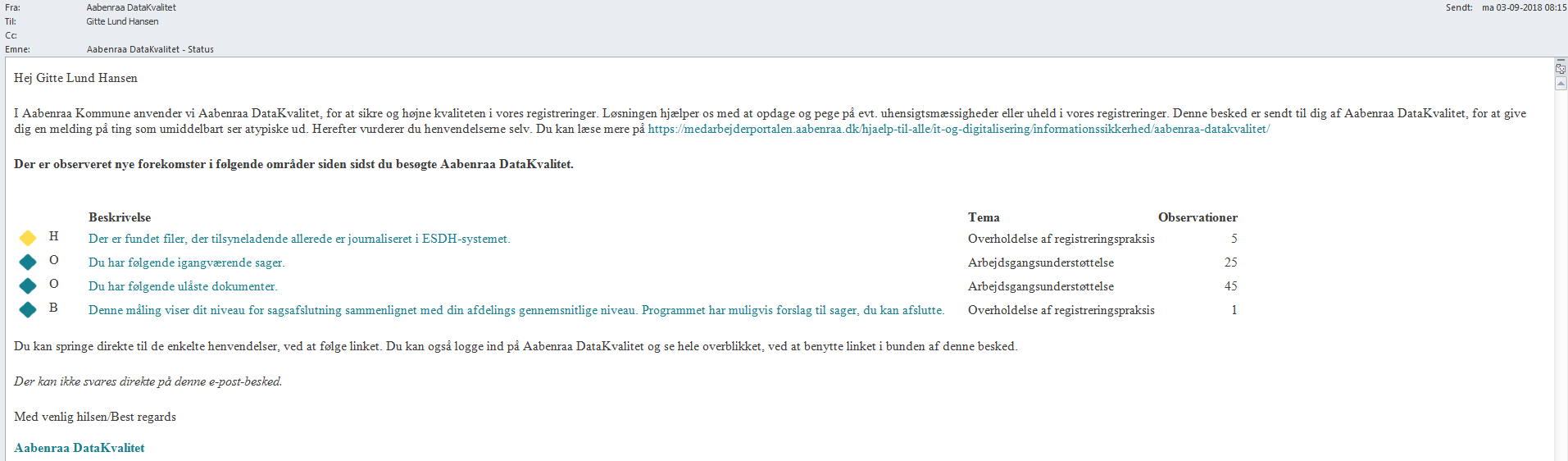 Når du er i Aabenraa DataKvalitet ser forsiden således ud: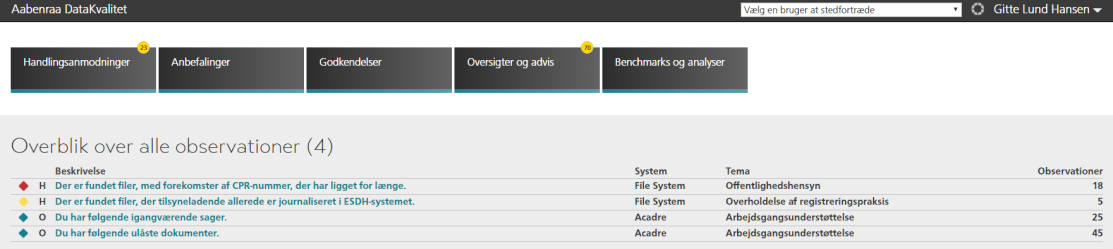 Der er to måder at se dubletter på – Du kan klikke i det grå, mellem filnavnet og drevet: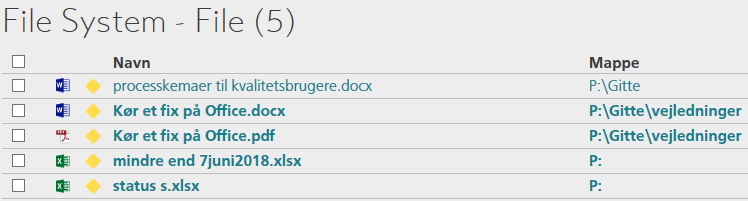 3.a Herved kommer der nye knapper frem på det enkelte dokument: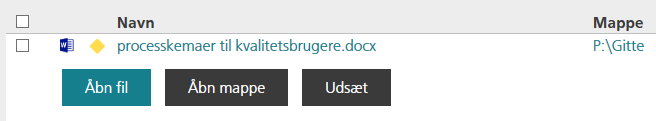 3.b Klik på ’åbn mappe’, for at komme til det sted på P-drevet, hvor filen liggerBemærk: Knapperne ’Åbn fil’ og ’Åbn mappe’ virker kun i Internet Explorer og ikke i Google Chrome.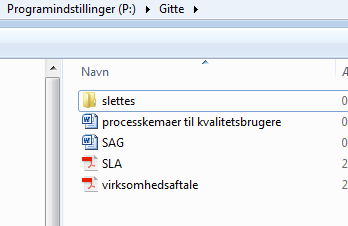 For at se hvor i Acadre filen ligger – kan du klikke på ’Benchmarking og analyser’: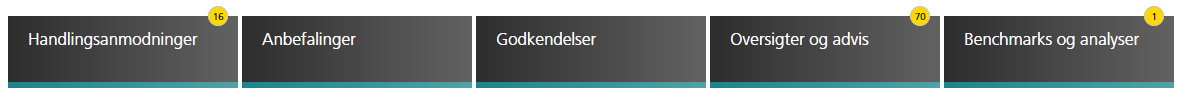 4.a Nu kan du se filens dokumentnummer i Acadre: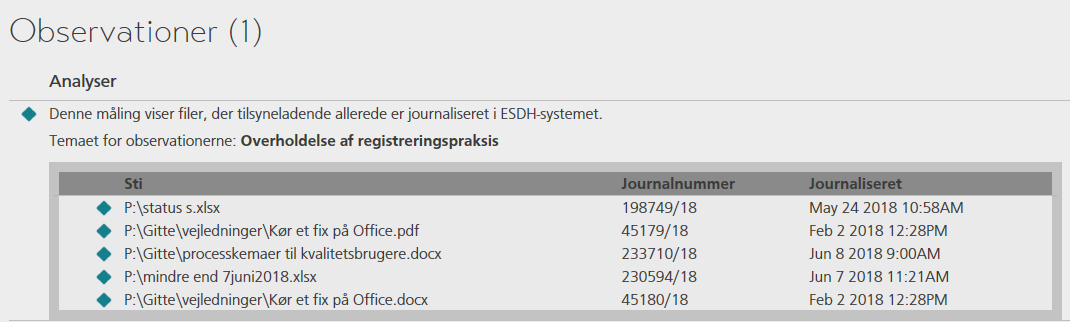 Slet dokumentet på P-drevet. Du kan finde mere information på Medarbejderportalen Aabenraa DataKvalitet. Er du i tvivl kan du henvende dig til din IT-superbruger, din Aabenraa DataKvalitet Manager (link) eller til Administrator Thomas Veltz Majholt – tvm@aabenraa.dk og Gitte Lund Hansen – glha@aabenraa.dk.IT-DigitaliseringOprettelsesdato: 6. september 2018 Sagsbehandler: Gitte Lund HansenDirekte tlf.: 7376 6284E-mail: glha@aabenraa.dkSidst redigeret: 06.09.2018 - version 1.0 – Revideret 14-01-2019